Значај кишних глиста за живот биљака, наслутио је 1777. године, енглески природњак Џилберт Хвајт, који је написао: „Када би земљишне глисте, иако представљају неугледни ланац прстенова, нестале то би значило праву пропаст. Чак иако се предвиди чињеница да се њима храни половина свих птица и четвороножаца, глисте изгледа да су далеко значајније за успешно одржавање вегетације... земља би без њих ускоро постала хладна, тврда и без ферментационих процеса и према томе неплодна.”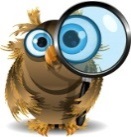 	Пре мање од једног века, Чарлс Дарвин, чувени енглески природњак, еколог и еволуциониста објавио је извештај Образовање биљне трулежи под дејством глиста, књигу која садржи веома обимна разматрања у којима се види колико хумуса у земљишту настаје од лишћа и других биљних отпадака које кишне глисте повлаче у своје подземне ходнике. Ови ходници исто тако служе биљном свету јер омогућавају проветравање земљишта и повећавају његову пропустљивост за воду. Дарвин је резимирао своја открића следећим закључком: „Читав површински део хумусног земљишта, макако велики био, прошао је и поново ће проћи, сваких неколико година кроз тела глиста. Плуг је један од најстаријих и најдрагоценијих човекових открића; али давно пре но што је он постојао, земљу су редовно преоравале и још увек преоравају на исти начин земљишне глисте.”Дарвин је прикупио коврџасте гомилице земље избачене из црева глиста у испитиваном подручју, исушио и измерио прикупљени материјал. Проценио је да између 7,5 до 18 тона материјала годишње глисте избаце на површину на сваком јутру земље. Касније су научници утврдили да количина земљишта које глисте промешају, у ствари, износи 2 до 3 тоне по јутру годишње у лакшим земљиштима, а више од 100 тона у тропским подручјима.              Нивинари су једном приликом замолили Марк Твена, чувеног америчког писца, да суграђанима открије тајну како да се брзо обогате. Марк Твен се само насмешио, погладио своје бркове и знајући каква је улога кишних глиста у производњи земљишта, у шали одговорио: „Купујте земљу више се не производи!”    Пијавице употребљене у медицинске сврхе лече, подмлађују и прочишћавају организам од отровних материја. Ова стара метода лечења назива се хирудотерапија, примењивала се још у старом Египту. О лековитим моћима пијавица писали су Гален и Хипократ (лекари Старог века), а добро се зна и то да су их руске царице употребљавале за улепшавање. 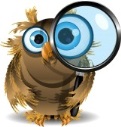 Медицинске пијавице су у Русији признате од стране Министарства здравља и заведене у Регистар лековитих средстава Руске федерације.До сада је познато око 400 врста пијавица али се само медицинска пијавица употребљава у својству лечења. Иако се многи гнушају од саме помисли да им та створења гмижу по телу и сисају крв, чињеница је да је пијавица ипак „идеални терапеут“ за циркулацију крви, тако да се обично употребљава за лечење болести као сто су: упала вена, проширене вене, инфаркт срца, болови у мишићима и повреде мишићног ткива. Затим помаже у успостављању крвотока након уграде бај-паса, корисна је у лецењу стерилитета, ублажава целулит и боре.Угриз пијавице не боли ништа више од уједа комарца јер она након уједа у тело испушта аналгетик који ублажава осећај боли. Једна пијавица може конзумирати од 5 до15 мл крви током једног храњења. За лечење пијавицама терапеути обично користе до 10 пијавица, што значи да се током третмана може изгубити око 150 мл крви. Међутим предност лечења пијавицама не огледа се само у количини крви коју она уклања из тела већ у томе што оне у крв убацују антикоагуланте и на тај начин разређују крв као и материје које имају анестетичко дејство. Многобројним испитивањима је потврђено да медицинске пијавице својим уједом у тело убризгавају велики број биолошки активних материја (као што је алфахимотропсин, хирудин, суптилизин, химазин и др.),  и да хирудотерапија (терапија пијавицама) делује као аналгетик, антикоагуланс, имуностимуланс, раствара масти, спречава развој бактерија.Лечење пијавицама може дати позитивне резултате код мушког и женског стерилитета, подмлађују и није тајна да их холивудске звезде употребљавају за постизање лепоте.На крају остаје још само да кажемо да се једном употребљена пијавица након третмана уништава што обезбеђује да терапија пијавицама нема нежељених ефеката и може се спроводити упоредо са другим методама лечења, једино се не препоручује особама које болују од хемофилије или неке друге болести крви.Још занимљивости о чланковитим црвима:• плодност неког земљишта одређује се по бројности (густини) кишних глиста. Кишне глисте повећавају аерацију, порозност и пермабилност земљишта (расте доступна 	влажност земљишта за биљке; стимулише се популациони раст микроорганизама земљишта и бактерија азотофиксатора). • кишне глисте неутралишу pH земљишта. • у току дана, кишне глисте поједу 1/3 своје тежине.• хране се органским материјама (детритусом – ваљкастим црвима, протозоама, ротиферама, бактеријама и гљивама) помешаним са земљом, које гутају док копају подземне ходнике и непрестално избацују, пошто су извукле хранљиве материје. Измет је у облику куглица земље, уочљив, нарочито после кише.• ноћне (ноктуралне) су врсте животиња. • дужина тела од 1mm до 1m (аустралијска кишна глиста може да нарасте и до 3 метра).• тело кишне глисте богато је минералним солима, амино киселинама, протеинима и витаминима. Улазе у ланце исхране птица певачица...• једна кишна глиста може да свари 36 тона земљишта у току једне године. • непријатељи (предатори) кишних глиста су: птице (чак и сове које се хране мишевима, у време подизања младих хватају кишне глисте због њихове хранљивости), кртице, жабе, змије, лисице, јежеви, инсекти-тврдокрилци, пужеви голаћи, стоноге и пљоснате глисте...